Dear Sir/Madam,ITU-T Study Group 11, at its last meeting (16-25 October 2019, Geneva), agreed to disseminate a questionnaire on Reliability of International Mobile Equipment Identity (IMEI), to support the work under Question 15 of SG11.Study Group 11, Question 15/11, is developing a technical report that describes the common concept of IMEI, including its format, allocation procedure and security issues. In addition, the report will provide information about existing vulnerabilities in terms of IMEI reprogramming and proposes some preventive measures along with possible solutions to cope with the issue. Therefore, this survey will help to collect data on this matter to support the work item.In this regard, I encourage you to participate in this survey and would appreciate if you would complete the questionnaire no later than 31 May 2020: https://www.research.net/r/SG11-IMEI.ITU-T members are invited to encourage participation among all interested stakeholders, including non-ITU members, from your country.I wish to thank you in advance for your participation. We value your opinion.Yours faithfully,(signed)Chaesub Lee
Director of the Telecommunication
Standardization Bureau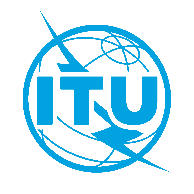 International telecommunication unionTelecommunication Standardization BureauInternational telecommunication unionTelecommunication Standardization BureauGeneva, 6 November 2019Geneva, 6 November 2019Ref:TSB Circular 207SG11/DATSB Circular 207SG11/DATo:-	Administrations of Member States of the Union;-	ITU-T Sector Members;-	ITU-T Associates;-	ITU AcademiaTo:-	Administrations of Member States of the Union;-	ITU-T Sector Members;-	ITU-T Associates;-	ITU AcademiaTel:+41 22 730 5780+41 22 730 5780To:-	Administrations of Member States of the Union;-	ITU-T Sector Members;-	ITU-T Associates;-	ITU AcademiaTo:-	Administrations of Member States of the Union;-	ITU-T Sector Members;-	ITU-T Associates;-	ITU AcademiaFax:+41 22 730 5853+41 22 730 5853To:-	Administrations of Member States of the Union;-	ITU-T Sector Members;-	ITU-T Associates;-	ITU AcademiaTo:-	Administrations of Member States of the Union;-	ITU-T Sector Members;-	ITU-T Associates;-	ITU AcademiaE-mail:tsbsg11@itu.inttsbsg11@itu.intCopy to:-	The Chairman and Vice-Chairmen of ITU-T Study Groups;-		The Director of the Telecommunication Development Bureau;-	The Director of the Radiocommunication BureauCopy to:-	The Chairman and Vice-Chairmen of ITU-T Study Groups;-		The Director of the Telecommunication Development Bureau;-	The Director of the Radiocommunication BureauSubject:Questionnaire on Reliability of International Mobile Equipment Identity (IMEI)Questionnaire on Reliability of International Mobile Equipment Identity (IMEI)Questionnaire on Reliability of International Mobile Equipment Identity (IMEI)Questionnaire on Reliability of International Mobile Equipment Identity (IMEI)Action:ITU-T members and non-members are invited to complete the online questionnaire by 31 May 2020 at the latestITU-T members and non-members are invited to complete the online questionnaire by 31 May 2020 at the latestITU-T members and non-members are invited to complete the online questionnaire by 31 May 2020 at the latestITU-T members and non-members are invited to complete the online questionnaire by 31 May 2020 at the latest